         №  1                                                                    от  10 января 2018 г.ПостановлениеО повышении размера оплаты труда работников,  органов местного самоуправления, осуществляющих профессиональную деятельность по профессиям рабочихАдминистрация муниципального образования «Себеусадское сельское поселение» п о с т а н о в л я е т:1. Повысить с 1 января 2018г. в 1,04 раза размеры базовых окладов работников органов местного самоуправления муниципального образования «Себеусадское сельское поселение», осуществляющих профессиональную деятельность по профессиям рабочих. При повышении окладов их размеры подлежат округлению до целого рубля в сторону увеличения.2. Обнародовать настоящее постановление в установленном порядке.3. Настоящее постановление распространяется на правоотношения, возникшие с 1 января 2018 г.           Глава администрацииСебеусадского сельского поселения		            	В.МихайловРОССИЙ ФЕДЕРАЦИЙМАРИЙ ЭЛ РЕСПУБЛИКА«МОРКО МУНИЦИПАЛЬНЫЙРАЙОН» «ВОЛАКСОЛА ЯЛКУНДЕМ»  МУНИЦИПАЛЬНЫЙ
ОБРАЗОВАНИЙЫН АДМИНИСТРАЦИЙЖЕ425146, Марий Эл  Республик, Морко район, Волаксола ял, Колхозный урем, 4Телефон/факс  8 (83635) 9-35-87.Е-mail:adm_seb@mail.ru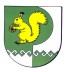 РОССИЙСКАЯ ФЕДЕРАЦИЯРЕСПУБЛИКА МАРИЙ ЭЛМОРКИНСКИЙ МУНИЦИПАЛЬНЫЙ РАЙОНАДМИНИСТРАЦИЯМУНИЦИПАЛЬНОГО ОБРАЗОВАНИЯ «СЕБЕУСАДСКОЕ СЕЛЬСКОЕ ПОСЕЛЕНИЕ»425146, Республика Марий Эл, Моркинский район, д. Себеусад, ул. Колхозная, 4Телефон/факс  8 (83635) 9-35-87.Е-mail: adm_seb@mail.ru